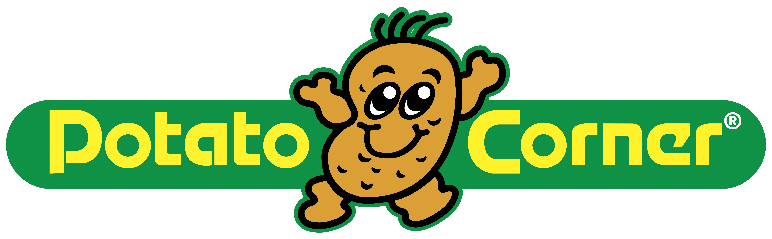 QUALIFICATION FORMPERSONAL INFORMATIONPERSONAL INFORMATIONPERSONAL INFORMATIONPERSONAL INFORMATIONLast NameFirst/Given NamesMiddle NameName SuffixGenderCivil StatusDate of BirthAgeCountry of BirthNationality / CitizenshipCountry of Current ResidenceCountry of Current ResidenceCONTACT DETAILS                                                                  CONTACT DETAILS                                                                  CONTACT DETAILS                                                                  CONTACT DETAILS                                                                  CONTACT DETAILS                                                                  CONTACT DETAILS                                                                  Residence No.Residence No.Mobile No.Business No.Business No.Fax No.Social Messaging App UsedSocial Messaging App UsedSocial Messaging App UsedPreferred Means of CommunicationPreferred Means of CommunicationPreferred Means of CommunicationBest Time to Call:Best Time to Call:Best Time to Call:Email Address:Email Address:Email Address:Primary HomeAddressLine 1Line 1Primary HomeAddressLine 2Line 2Primary HomeAddressProvinceProvinceBUSINESS EXPERIENCE BUSINESS EXPERIENCE BUSINESS EXPERIENCE BUSINESS EXPERIENCE BUSINESS EXPERIENCE PresentPresentPresentPresentPresentPresent Occupation and/or FunctionName of CompanyNo. of Years in CompanyCompany AddressCompany Tel No.PreviousPreviousPreviousPreviousPreviousPrevious Occupation and/or FunctionName of CompanyNo. of Years in CompanyContact PermissionContact PermissionContact PermissionContact PermissionContact PermissionMay we contact your present employer?May we contact your present employer?BUSINESS INTEREST BUSINESS INTEREST Potato Corner ExperiencePotato Corner ExperienceHave you been a customer of Potato Corner?If Yes, how many times have you visited Potato Corner and what product/s do you order often?What do you think makes customers come to Potato Corner?Business PerspectivesBusiness PerspectivesWhat is your main reason for considering a Potato Corner franchise?What do you think will make you a successful Potato Corner franchisee?What are your expectations in having a Potato Corner franchise?What, in your background, will assist you in successfully managing a Potato Corner franchise?What experience/s have you had in following systems and procedures?What to you is ‘OPEN COMMUNICATION’?When you encounter difficulties in your Potato Corner franchise, what will be your plan of action?To what extent will you be involved in the day-to-day operations of the franchised branch?Business FinancingBusiness FinancingWhat percent of the equity of this franchise business will you own?What amount of cash will you personally invest in this franchise?What will be the source of these funds?Will you and your family completely depend on the income generated from having a Potato Corner franchise? If YES, what is your income expectation? If NO, what are the other sources of your family income?Related Business/esRelated Business/esDo you currently have an interest in any restaurant / food business, or any other business ventures?If yes, please describe such business. Franchise Marketing & OperationsFranchise Marketing & OperationsWhat are your location preferences?Who are the immediate markets you can think of for your franchised outlet?When can you start operating your own franchise?CREDIT CHECK & FINANCIAL INFORMATIONCREDIT CHECK & FINANCIAL INFORMATIONCREDIT CHECK & FINANCIAL INFORMATIONCREDIT CHECK & FINANCIAL INFORMATIONCREDIT CHECK & FINANCIAL INFORMATIONAre you willing to be subjected to background and credit check by the Franchisor?Are you willing to be subjected to background and credit check by the Franchisor?Are you willing to be subjected to background and credit check by the Franchisor?ReferencesReferencesReferencesReferencesReferencesBank/Credit ReferenceContact PersonContact PersonContact Number123Declaration of Assets, Liabilities, and Sources of IncomeDeclaration of Assets, Liabilities, and Sources of IncomeDeclaration of Assets, Liabilities, and Sources of IncomeDeclaration of Assets, Liabilities, and Sources of IncomeDeclaration of Assets, Liabilities, and Sources of IncomeAssets 
(Real Estate, Stocks/Bonds, Insurances, etc.)Value(in Peso)Value(in Peso)Remarks(Note which are collateralized, pledged, mortgaged, or have adverse claims)123Loans/LiabilitiesLoans/LiabilitiesLoans/LiabilitiesAmount(in Peso)123Sources of IncomeSources of IncomeSources of IncomeYearly Amount123EDUCATIONAL BACKGROUNDState your educational experience, including name and location of schools, years completed, and degrees earned.OTHER PERSONAL INFORMATION OTHER PERSONAL INFORMATION OTHER PERSONAL INFORMATION OTHER PERSONAL INFORMATION OTHER PERSONAL INFORMATION OTHER PERSONAL INFORMATION OTHER PERSONAL INFORMATION Family InformationFamily InformationFamily InformationFamily InformationFamily InformationFamily InformationFamily InformationSpouse’s NameSpouse’s NameSpouse’s OccupationSpouse’s OccupationSpouse’s Date of BirthSpouse’s Date of BirthNumber of DependentsNumber of DependentsSecurity & Background InformationSecurity & Background InformationSecurity & Background InformationSecurity & Background InformationSecurity & Background InformationSecurity & Background InformationSecurity & Background InformationHave you ever been convicted of any crime involving moral turpitude?Have you ever been convicted of any crime involving moral turpitude?Have you ever been convicted of any crime involving moral turpitude?Have you ever been convicted of any crime involving moral turpitude?►If YES, please state nature and status.If YES, please state nature and status.If YES, please state nature and status.Is there any pending suit, whether civil or criminal, of which you are a party?Is there any pending suit, whether civil or criminal, of which you are a party?Is there any pending suit, whether civil or criminal, of which you are a party?Is there any pending suit, whether civil or criminal, of which you are a party?►If YES, please state nature and status.If YES, please state nature and status.If YES, please state nature and status.Character ReferencesCharacter ReferencesCharacter ReferencesCharacter ReferencesCharacter ReferencesCharacter ReferencesCharacter ReferencesContact Person (non-family)Contact Person (non-family)Contact NumberContact NumberEmail AddressEmail Address123ACKNOWLEDGEMENT ACKNOWLEDGEMENT PLEASE READ AND SIGN:PLEASE READ AND SIGN:I hereby represent that all of the above answers are true and correct to the best of my knowledge and belief.  I recognize Cinco Corporation, the Franchisor for Potato Corner, is not in any way obligated to offer a franchise to me because of our execution of this document.  I understand that any false statement on this application shall be considered sufficient cause to deny further consideration. I understand that any inquiry regarding my character, personal characteristics and financial background maybe conducted as a result of information required by Cinco Corporation.I hereby represent that all of the above answers are true and correct to the best of my knowledge and belief.  I recognize Cinco Corporation, the Franchisor for Potato Corner, is not in any way obligated to offer a franchise to me because of our execution of this document.  I understand that any false statement on this application shall be considered sufficient cause to deny further consideration. I understand that any inquiry regarding my character, personal characteristics and financial background maybe conducted as a result of information required by Cinco Corporation.Printed Full NameSignature